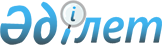 Баянауыл аудандық мәслихатының 2021 жылғы 24 желтоқсандағы "2022-2024 жылдарға арналған Баянауыл аудандық бюджеті туралы" № 78/11 шешіміне өзгерістер енгізу туралыПавлодар облысы Баянауыл аудандық мәслихатының 2022 жылғы 31 мамырдағы № 114/16 шешімі
      Баянауыл аудандық мәслихаты ШЕШТІ:
      1. Баянауыл аудандық мәслихатының 2021 жылғы 24 желтоқсандағы "2022-2024 жылдарға арналған Баянауыл аудандық бюджеті туралы" № 78/11 шешіміне (Нормативтік құқықтық актілерді мемлекеттік тіркеу тізілімінде № 7114 болып тіркелген) келесі өзгерістер енгізілсін:
      1) көрсетілген шешімнің 1-тармағы жаңа редакцияда жазылсын:
       "1. 2022-2024 жылдарға арналған Баянауыл аудандық бюджеті тиісінше 1, 2 және 3-қосымшаларға сәйкес, соның ішінде 2021 жылға келесі көлемдерде бекітілсін:
      1) кірістер – 10091979 мың теңге, соның ішінде:
      салықтық түсімдер – 2174043 мың теңге;
      салықтық емес түсімдер – 52539 мың теңге;
      негізгі капиталды сатудан түсетін түсімдер – 3171 мың теңге;
      трансферттер түсімі – 7862226 мың теңге;
      2) шығындар – 10770259 мың теңге;
      3) таза бюджеттік кредиттеу – 139075 мың теңге, соның ішінде:
      бюджеттік кредиттер – 229725 мың теңге;
      бюджеттік кредиттерді өтеу – 90650 мың теңге;
      4) қаржы активтерімен операциялар бойынша сальдо – 70000 мың теңге,соның ішінде: қаржы активтерін сатып алу 70000 мың теңге, мемлекеттің қаржы активтерін сатудан түсетін түсімдер нөлге тең;
      5) бюджет тапшылығы (профициті) – -887355 мың теңге;
      6) бюджет тапшылығын қаржыландыру (профицитін пайдалану) – 887355 мың теңге.";
      2) көрсетілген шешімнің 4-тармағы жаңа редакцияда жазылсын:
       "2022 жылға арналған ауылдық округтері мен Майкайың кентінің бюджеттеріне аудандық бюджеттен бөлінген бюджеттік субвенциялардың ағымдағы нысаналы трансферттердің көлемі 670975 мың теңге жалпы сомасында ескерілсін, соның ішінде:
      - 288698 мың теңге – абаттандыру бойынша іс-шаралар өткізуге;
      - 223208 мың теңге – елді мекендердің көшелеріне орташа жөндеу жүргізуге;
      - 20748 мың теңге – "Ауыл-Ел бесігі" жобасы шеңберінде ауылдық елді мекендердегі әлеуметтік және инженерлік инфрақұрылым бойынша іс-шараларды іске асыруға;
      - 31698 мың теңге – коммуналдық шаруашылық саласында іс-шаралар өткізуге;
      - 29910 мың теңге - қызметтік автокөлік және екі қатты отын қазандығын сатып алуға;
      - 59680 мың теңге - мәдени және спорттық іс-шараларды өткізуге;
      - 17033 мың теңге – Майқайың кенті және ауылдық округтер әкімдері аппараттарының ғимараттары мен құрылыстарын ағымдағы жөндеуге.";
      3) көрсетілген шешімнің 1-қосымшасы осы шешімнің қосымшасына сәйкес жаңа редакцияда жазылсын.
      2. 2022 жылға арналған ауылдық округтері мен Майқайың кентінің бюджеттеріне аудандық бағдарламалар бойынша берілетін жоғары тұрған бюджеттен ағымдағы нысаналы трансферттердің көлемі 193349 мың теңге сомасында ескерілсін, соның ішінде:
      - 47971 мың теңге – азаматтық қызметшілердің жекелеген санаттарының, мемлекеттік бюджет қаражаты есебінен ұсталатын ұйымдар қызметкерлерінің, қазыналық кәсіпорындар қызметкерлерінің жалақысын көтеруге;
      - 7700 мың теңге – мемлекеттік мәдениет ұйымдарындағы және мұрағат мекемелеріндегі басқарушы және негізгі персоналдың ерекше еңбек жағдайлары үшін лауазымдық жалақысына қосымша ақыларды белгілеуге;
      - 137678 мың теңге – "Ауыл-Ел бесігі" жобасы шеңберінде ауылдық елді мекендердегі әлеуметтік және инженерлік инфрақұрылым бойынша іс-шараларды іске асыруға.
      3. Осы шешім 2022 жылғы 1 қаңтардан бастап қолданысқа енгізіледі. 2022 жылға арналған Баянауыл аудандық бюджеті өзгерістермен
					© 2012. Қазақстан Республикасы Әділет министрлігінің «Қазақстан Республикасының Заңнама және құқықтық ақпарат институты» ШЖҚ РМК
				
      Баянауыл аудандық мәслихатының хатшысы 

Т. Қасен
Баянауыл аудандық
мәслихатының 2022 жылғы
31 мамырдағы № 114/16
шешіміне қосымшаБаянауыл аудандық
мәслихатының 2021 жылғы
24 желтоқсандағы № 78/11
шешіміне 1-қосымша
Санаты
Санаты
Санаты
Санаты
Санаты
Сыныбы
Сыныбы
Сыныбы
Сыныбы
Кіші сыныбы
Кіші сыныбы
Кіші сыныбы
Атауы
Сомасы
(мың теңге)
1
2
3
4
5
1. Кірістер
10091979
1
Салықтық түсімдер
2174043
01
Табыс салығы
1055661
1
Корпоративтік табыс салығы
45757
2
Жеке табыс салығы
1009904
03
Әлеуметтiк салық
864147
1
Әлеуметтік салық
864147
04
Меншiкке салынатын салықтар
239033
1
Мүлiкке салынатын салықтар
239033
05
Тауарларға, жұмыстарға және қызметтерге салынатын iшкi салықтар
9165
2
Акциздер
1654
4
Кәсiпкерлiк және кәсiби қызметтi жүргiзгенi үшiн алынатын алымдар
7511
08
Заңдық маңызы бар әрекеттерді жасағаны және (немесе) оған уәкілеттігі бар мемлекеттік органдар немесе лауазымды адамдар құжаттар бергені үшін алынатын міндетті төлемдер
6037
1
Мемлекеттік баж
6037
2
Салықтық емес түсiмдер
52539
01
Мемлекеттік меншіктен түсетін кірістер
5892
5
Мемлекет меншігіндегі мүлікті жалға беруден түсетін кірістер
5817
7
Мемлекеттік бюджеттен берілген кредиттер бойынша сыйақылар
75
04
Мемлекеттік бюджеттен қаржыландырылатын, сондай-ақ Қазақстан Республикасы Ұлттық Банкінің бюджетінен (шығыстар сметасынан) ұсталатын және қаржыландырылатын мемлекеттік мекемелер салатын айыппұлдар, өсімпұлдар, санкциялар, өндіріп алулар
9000
1
Мұнай секторы ұйымдарынан және Жәбірленушілерге өтемақы қорына түсетін түсімдерді қоспағанда, мемлекеттік бюджеттен қаржыландырылатын, сондай-ақ Қазақстан Республикасы Ұлттық Банкінің бюджетінен (шығыстар сметасынан) ұсталатын және қаржыландырылатын мемлекеттік мекемелер салатын айыппұлдар, өсімпұлдар, санкциялар, өндіріп алулар
9000
06
Басқа да салықтық емес түсiмдер
37647
1
Басқа да салықтық емес түсiмдер
37647
3
Негізгі капиталды сатудан түсетін түсімдер
3171
03
Жердi және материалдық емес активтердi сату
3171
1
Жерді сату
3171
4
Трансферттердің түсімдері
7862226
02
Мемлекеттiк басқарудың жоғары тұрған органдарынан түсетiн трансферттер
7862226
2
Облыстық бюджеттен түсетiн трансферттер
7862226
Функционалдық топ
Функционалдық топ
Функционалдық топ
Функционалдық топ
Функционалдық топ
Функционалдық топ
Кіші функция
Кіші функция
Кіші функция
Кіші функция
Кіші функция
Бюджеттік бағдарламалардың әкімшісі
Бюджеттік бағдарламалардың әкімшісі
Бюджеттік бағдарламалардың әкімшісі
Бюджеттік бағдарламалардың әкімшісі
Бағдарлама
Бағдарлама
Бағдарлама
Атауы
Сомасы
(мың теңге)
1
2
3
4
5
6
2. Шығындар
10770259
01
Жалпы сипаттағы мемлекеттiк қызметтер
1299232
1
Мемлекеттiк басқарудың жалпы функцияларын орындайтын өкiлдi, атқарушы және басқа органдар
370569
112
Аудан (облыстық маңызы бар қала) мәслихатының аппараты
49116
001
Аудан (облыстық маңызы бар қала) мәслихатының қызметін қамтамасыз ету жөніндегі қызметтер
49116
122
Аудан (облыстық маңызы бар қала) әкімінің аппараты
321453
001
Аудан (облыстық маңызы бар қала) әкімінің қызметін қамтамасыз ету жөніндегі қызметтер
215586
003
Мемлекеттік органның күрделі шығыстары
34778
113
Төменгі тұрған бюджеттерге берілетін нысаналы ағымдағы трансферттер
71089
2
Қаржылық қызмет
5835
459
Ауданның (облыстық маңызы бар қаланың) экономика және қаржы бөлімі
5835
003
Салық салу мақсатында мүлікті бағалауды жүргізу
1189
010
Жекешелендіру, коммуналдық меншікті басқару, жекешелендіруден кейінгі қызмет және осыған байланысты дауларды реттеу
4646
9
Жалпы сипаттағы өзге де мемлекеттiк қызметтер
922828
454
Ауданның (облыстық маңызы бар қаланың) кәсіпкерлік және ауыл шаруашылығы бөлімі
66741
001
Жергілікті деңгейде кәсіпкерлікті және ауыл шаруашылығын дамыту саласындағы мемлекеттік саясатты іске асыру жөніндегі қызметтер
56741
007
Мемлекеттік органның күрделі шығыстары
10000
459
Ауданның (облыстық маңызы бар қаланың) экономика және қаржы бөлімі
95419
001
Ауданның (облыстық маңызы бар қаланың) экономикалық саясаттын қалыптастыру мен дамыту, мемлекеттік жоспарлау, бюджеттік атқару және коммуналдық меншігін басқару саласындағы мемлекеттік саясатты іске асыру жөніндегі қызметтер
94929
015
Мемлекеттік органның күрделі шығыстары
490
810
Ауданның (облыстық маңызы бар қаланың) экономиканың нақты секторы бөлімі
760668
001
Жергілікті деңгейде тұрғын үй-коммуналдық шаруашылығы, жолаушылар көлігі, автомобиль жолдары, құрылыс, сәулет және қала құрылыс саласындағы мемлекеттік саясатты іске асыру жөніндегі қызметтер
64088
113
Төменгі тұрған бюджеттерге берілетін нысаналы ағымдағы трансферттер
696580
02
Қорғаныс
47393
1
Әскери мұқтаждар
17502
122
Аудан (облыстық маңызы бар қала) әкімінің аппараты
17502
005
Жалпыға бірдей әскери міндетті атқару шеңберіндегі іс-шаралар
17502
2
Төтенше жағдайлар жөнiндегi жұмыстарды ұйымдастыру
29891
122
Аудан (облыстық маңызы бар қала) әкімінің аппараты
29891
006
Аудан (облыстық маңызы бар қала) ауқымындағы төтенше жағдайлардың алдын алу және оларды жою
1770
007
Аудандық (қалалық) ауқымдағы дала өрттерінің, сондай-ақ мемлекеттік өртке қарсы қызмет органдары құрылмаған елдi мекендерде өрттердің алдын алу және оларды сөндіру жөніндегі іс-шаралар
28121
06
Әлеуметтiк көмек және әлеуметтiк қамсыздандыру
839222
1
Әлеуметтiк қамсыздандыру
165459
451
Ауданның (облыстық маңызы бар қаланың) жұмыспен қамту және әлеуметтік бағдарламалар бөлімі
165459
005
Мемлекеттік атаулы әлеуметтік көмек
165459
2
Әлеуметтiк көмек
621895
1
2
3
4
5
6
451
Ауданның (облыстық маңызы бар қаланың) жұмыспен қамту және әлеуметтік бағдарламалар бөлімі
284434
002
Жұмыспен қамту бағдарламасы
284434
004
Ауылдық жерлерде тұратын денсаулық сақтау, білім беру, әлеуметтік қамтамасыз ету, мәдениет, спорт және ветеринар мамандарына отын сатып алуға Қазақстан Республикасының заңнамасына сәйкес әлеуметтік көмек көрсету
26594
006
Тұрғын үйге көмек көрсету
2950
007
Жергілікті өкілетті органдардың шешімі бойынша мұқтаж азаматтардың жекелеген топтарына әлеуметтік көмек
83382
010
Үйден тәрбиеленіп оқытылатын мүгедек балаларды материалдық қамтамасыз ету
2276
014
Мұқтаж азаматтарға үйде әлеуметтiк көмек көрсету
61869
017
Оңалтудың жеке бағдарламасына сәйкес мұқтаж мүгедектердi протездік-ортопедиялық көмек, сурдотехникалық құралдар, тифлотехникалық құралдар, санаторий-курорттық емделу, мiндеттi гигиеналық құралдармен қамтамасыз ету, арнаулы жүрiп-тұру құралдары, қозғалуға қиындығы бар бірінші топтағы мүгедектерге жеке көмекшінің және есту бойынша мүгедектерге қолмен көрсететiн тіл маманының қызметтері мен қамтамасыз ету
73426
023
Жұмыспен қамту орталықтарының қызметін қамтамасыз ету
86964
9
Әлеуметтiк көмек және әлеуметтiк қамтамасыз ету салаларындағы өзге де қызметтер
51868
451
Ауданның (облыстық маңызы бар қаланың) жұмыспен қамту және әлеуметтік бағдарламалар бөлімі
51868
001
Жергілікті деңгейде халық үшін әлеуметтік бағдарламаларды жұмыспен қамтуды қамтамасыз етуді іске асыру саласындағы мемлекеттік саясатты іске асыру жөніндегі қызметтер
49599
011
Жәрдемақыларды және басқа да әлеуметтік төлемдерді есептеу, төлеу мен жеткізу бойынша қызметтерге ақы төлеу
2269
07
Тұрғын үй-коммуналдық шаруашылық
1064091
1
Тұрғын үй шаруашылығы
20000
810
Ауданның (облыстық маңызы бар қаланың) экономиканың нақты секторы бөлімі
20000
004
Азаматтардың жекелеген санаттарын тұрғын үймен қамтамасыз ету
20000
2
Коммуналдық шаруашылық
1043591
810
Ауданның (облыстық маңызы бар қаланың) экономиканың нақты секторы бөлімі
1043591
012
Сумен жабдықтау және су бұру жүйесінің жұмыс істеуі
53236
028
Коммуналдық шаруашылығын дамыту
4000
058
Елді мекендердегі сумен жабдықтау және су бұру жүйелерін дамыту
986355
3
Елді-мекендерді көркейту
500
810
Ауданның (облыстық маңызы бар қаланың) экономиканың нақты секторы бөлімі
500
017
Жерлеу орындарын ұстау және туыстары жоқ адамдарды жерлеу
500
08
Мәдениет, спорт, туризм және ақпараттық кеңістiк
723541
1
Мәдениет саласындағы қызмет
348992
478
Ауданның (облыстық маңызы бар қаланың) ішкі саясат, мәдениет және тілдерді дамыту бөлімі
336992
009
Мәдени-демалыс жұмысын қолдау
336992
810
Ауданның (облыстық маңызы бар қаланың) экономиканың нақты секторы бөлімі
12000
013
Мәдениет объектілерін дамыту
12000
2
Спорт
34966
804
Ауданның (облыстық маңызы бар қаланың) дене тәрбиесі, спорт және туризм бөлімі
9999
006
Аудандық (облыстық маңызы бар қалалық) деңгейде спорт жарыстарын өткізу
3160
007
Облыстық спорт жарыстарында түрлі спорт түрлері бойынша ауданның (облыстық маңызы бар қаланың) құрама командалары мүшелерінің дайындығы және қатысуы
6839
810
Ауданның (облыстық маңызы бар қаланың) экономиканың нақты секторы бөлімі
24967
014
Cпорт объектілерін дамыту
24967
3
Ақпараттық кеңiстiк
163035
478
Ауданның (облыстық маңызы бар қаланың) ішкі саясат, мәдениет және тілдерді дамыту бөлімі
163035
005
Мемлекеттік ақпараттық саясат жүргізу жөніндегі қызметтер
14100
007
Аудандық (қалалық) кiтапханалардың жұмыс iстеуi
147865
1
2
3
4
5
6
008
Мемлекеттiк тiлдi және Қазақстан халқының басқа да тiлдерін дамыту
1070
9
Мәдениет, спорт, туризм және ақпараттық кеңiстiктi ұйымдастыру жөнiндегi өзге де қызметтер
176548
478
Ауданның (облыстық маңызы бар қаланың) ішкі саясат, мәдениет және тілдерді дамыту бөлімі
123303
001
Ақпаратты, мемлекеттілікті нығайту және азаматтардың әлеуметтік сенімділігін қалыптастыру саласында жергілікті деңгейде мемлекеттік саясатты іске асыру жөніндегі қызметтер
38049
004
Жастар саясаты саласында іс-шараларды іске асыру
18736
032
Ведомстволық бағыныстағы мемлекеттік мекемелер мен ұйымдардың күрделі шығыстары
6535
113
Төменгі тұрған бюджеттерге берілетін нысаналы ағымдағы трансферттер
59983
804
Ауданның (облыстық маңызы бар қаланың) дене тәрбиесі, спорт және туризм бөлімі
53245
001
Дене тәрбиесі, спорт және туризм саласында жергілікті деңгейде мемлекеттік саясатты іске асыру бойынша қызметтер
22023
113
Төменгі тұрған бюджеттерге берілетін нысаналы ағымдағы трансферттер
31222
10
Ауыл, су, орман, балық шаруашылығы, ерекше қорғалатын табиғи аумақтар, қоршаған ортаны және жануарлар дүниесін қорғау, жер қатынастары
62802
6
Жер қатынастары
26137
463
Ауданның (облыстық маңызы бар қаланың) жер қатынастары бөлімі
26137
001
Аудан (облыстық маңызы бар қала) аумағында жер қатынастарын реттеу саласындағы мемлекеттік саясатты іске асыру жөніндегі қызметтер
22384
006
Аудандардың, облыстық маңызы бар, аудандық маңызы бар қалалардың, кенттердiң, ауылдардың, ауылдық округтердiң шекарасын белгiлеу кезiнде жүргiзiлетiн жерге орналастыру
3656
007
Мемлекеттік органның күрделі шығыстары
97
9
Ауыл, су, орман, балық шаруашылығы, қоршаған ортаны қорғау және жер қатынастары саласындағы басқа да қызметтер
36665
459
Ауданның (облыстық маңызы бар қаланың) экономика және қаржы бөлімі
36665
099
Мамандарға әлеуметтік қолдау көрсету жөніндегі шараларды іске асыру
36665
11
Өнеркәсіп, сәулет, қала құрылысы және құрылыс қызметі
4500
2
Сәулет, қала құрылысы және құрылыс қызметі
4500
810
Ауданның (облыстық маңызы бар қаланың) экономиканың нақты секторы бөлімі
4500
039
Аудан аумағында қала құрылысын дамытудың кешенді схемаларын, аудандық (облыстық) маңызы бар қалалардың, кенттердің және өзге де ауылдық елді мекендердің бас жоспарларын әзірлеу
4500
12
Көлiк және коммуникация
1315095
1
Автомобиль көлiгi
1315095
810
Ауданның (облыстық маңызы бар қаланың) экономиканың нақты секторы бөлімі
1315095
043
Автомобиль жолдарының жұмыс істеуін қамтамасыз ету
56535
044
Аудандық маңызы бар автомобиль жолдарын және елді-мекендердің көшелерін күрделі және орташа жөндеу
1000
051
Көлiк инфрақұрылымының басым жобаларын іске асыру
1257560
13
Басқалар
260566
3
Кәсiпкерлiк қызметтi қолдау және бәсекелестікті қорғау
316
454
Ауданның (облыстық маңызы бар қаланың) кәсіпкерлік және ауыл шаруашылығы бөлімі
316
006
Кәсіпкерлік қызметті қолдау
316
9
Басқалар
260250
459
Ауданның (облыстық маңызы бар қаланың) экономика және қаржы бөлімі
42595
012
Ауданның (облыстық маңызы бар қаланың) жергілікті атқарушы органының резерві
42595
478
Ауданның (облыстық маңызы бар қаланың) ішкі саясат, мәдениет және тілдерді дамыту бөлімі
94976
052
"Ауыл-Ел бесігі" жобасы шеңберінде ауылдық елді мекендердегі әлеуметтік және инженерлік инфрақұрылым бойынша іс-шараларды іске асыру
94976
810
Ауданның (облыстық маңызы бар қаланың) экономиканың нақты секторы бөлімі
122679
1
2
3
4
5
65529
025
"Ауыл-Ел бесігі" жобасы шеңберінде ауылдық елді мекендердегі әлеуметтік және инженерлік инфрақұрылымдарды дамыту
6
057
Өңірлерді дамытудың 2025 жылға дейінгі мемлекеттік бағдарламасы шеңберінде инженерлік инфрақұрылымды дамыту
57150
14
Борышқа қызмет көрсету
7382
1
Борышқа қызмет көрсету
7382
459
Ауданның (облыстық маңызы бар қаланың) экономика және қаржы бөлімі
7382
021
Жергілікті атқарушы органдардың облыстық бюджеттен қарыздар бойынша сыйақылар мен өзге де төлемдерді төлеу бойынша борышына қызмет көрсету
7382
15
Трансферттер
5146435
1
Трансферттер
5146435
459
Ауданның (облыстық маңызы бар қаланың) экономика және қаржы бөлімі
5146435
006
Пайдаланылмаған (толық пайдаланылмаған) нысаналы трансферттерді қайтару
268547
016
Нысаналы мақсатқа сай пайдаланылмаған нысаналы трансферттерді қайтару
797
024
Заңнаманы өзгертуге байланысты жоғары тұрған бюджеттің шығындарын өтеуге төменгі тұрған бюджеттен ағымдағы нысаналы трансферттер
4316394
038
Субвенциялар
560697
3. Таза бюджеттік кредиттеу
139075
Бюджеттік кредиттер 
229725
10
Ауыл, су, орман, балық шаруашылығы, ерекше қорғалатын табиғи аумақтар, қоршаған ортаны және жануарлар дүниесін қорғау, жер қатынастары
229725
9
Ауыл, су, орман, балық шаруашылығы, қоршаған ортаны қорғау және жер қатынастары саласындағы басқа да қызметтер
229725
459
Ауданның (облыстық маңызы бар қаланың) экономика және қаржы бөлімі
229725
018
Мамандарды әлеуметтік қолдау шараларын іске асыру үшін бюджеттік кредиттер
229725
5
Бюджеттік кредиттерді өтеу
90650
01
Бюджеттік кредиттерді өтеу
90650
1
Мемлекеттік бюджеттен берілген бюджеттік кредиттерді өтеу
90650
4. Қаржы активтері мен операциялар бойынша сальдо
70000
Қаржы активтерін сатып алу
70000
13
Басқалар
70000
9
Басқалар
70000
810
Ауданның (облыстық маңызы бар қаланың) экономиканың нақты секторы бөлімі
70000
065
Заңды тұлғалардың жарғылық капиталын қалыптастыру немесе ұлғайту
70000
5. Бюджет тапшылығы (профициті)
-887355
6. Бюджет тапшылығын қаржыландыру (профицитін пайдалану)
887355